Cvičení 1: Zjištění největšího obratu dle produktů a prodejcůzačátečník, mírně pokročilýÚKOL: 	Z výchozí tabulky zjistěte:prodej jakého produktu Vám přinesl největší obrat,který prodejce (sloupec Jméno) učinil největší obrat.POTŘEBNÉ ZNALOSTI:Výpočet pomocí relativních odkazůFormátování tabulkyKontingenční tabulkaTIP PRO POKROČILÉ: 	Z výchozí tabulky můžete také zjistit úspěšnost prodejců při prodeji jednotlivých produktů, pro přehlednost můžete výsledek zobrazit v kontingenčním grafu.VÝCHOZÍ DATA:	Soubor „01 - Obrat kdo co - zdroj.xlsx“UKÁZKA ŘEŠENÍ:	Soubor „01 - Obrat kdo co - řešeni.xlsx“DOPORUČENÝ POSTUP:ÚvodMáte výchozí tabulku s daty.VýpočetDo tabulky přidejte sloupec s výpočtem obratů. Formát tabulkyZformátujete tabulku, aby vypadala prezentovatelně.Kontingenční tabulkyVytvořte kontingenční tabulky obratu dle zadání (Produkt, Jméno).Tip pro pokročiléVytvořte kontingenční tabulku zobrazující úspěšnost prodejců při prodeji jednotlivých produktů.Ukázka řešení: Zjištění obratů dle prodejců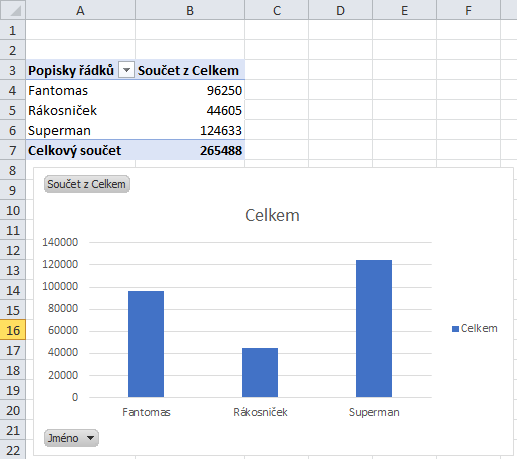 Ukázka řešení: Tip pro pokročilé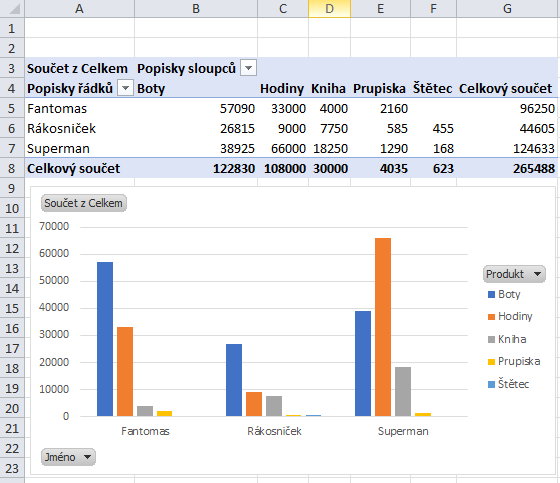 Další zdroje informací:http://office.lasakovi.com/excel/zaklady/relativni-absolutni-odkazy-excel/http://office.lasakovi.com/excel/domu/formatovat-jako-tabulku-excel/http://office.lasakovi.com/excel/kontingencni-tabulka/kontingencni-tabulka-excel-vytvoreni/